NWI TRI Monthly Meeting Agenda Date: 6/7/2022     Time:  7:00 p.m. –  8:35 p.m.Segue (Personal Bests) (10 min update)Scorecard (10 min, to 7:20)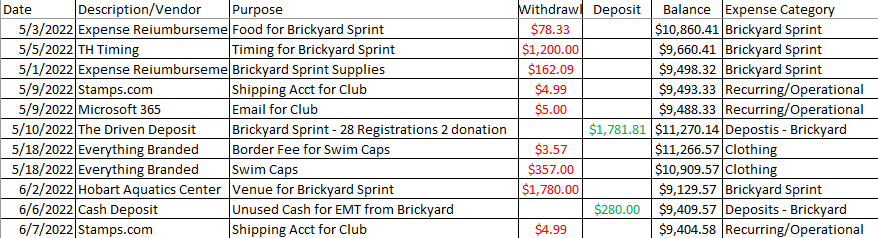 Headlines/Information to Share (5 mins, to 7:30)To-Dos (5 mins, to 7:35)Issues List IDS  (50 min, to 8:25)  (who is tee-ing up? Restate the problem in 1 sentence, identify root cause; Discuss; Solve)Conclude: (5 mins, to 8:30) Recap To-Do List, Review Cascading Messages to Club, Rate the meeting (1-10)*Did the meeting start on time? Did we stay on track? Did we get a lot accomplished? Did everyone participate? Did everyone bring a positive attitude? MEASURABLESMEASURABLESMEASURABLESTarget GoalsTarget GoalsMayAprilMarFebJanDecNovOctSeptClub Growth/ReachClub Growth/ReachClub Growth/Reach# New Members# New Members# New Members132133100# Membership renewals# Membership renewals# Membership renewals33123714000# Membership expirations# Membership expirations# Membership expirations1# Added to mem FB Group# Added to mem FB Group# Added to mem FB Group1221?3100Total Current MembersTotal Current MembersTotal Current Members787876747346898888Total likes on FacebookTotal likes on FacebookTotal likes on Facebook710/728709/727693/711682/699675/691672/687668/684667/683663/678# of potential new members# of potential new members# of potential new members112120008Social Media Posts - PAGESocial Media Posts - PAGESocial Media Posts - PAGENWI Tri Promotional/EventNWI Tri Promotional/EventNWI Tri Promotional/Event2241116735378Triathlon AwarenessTriathlon AwarenessTriathlon Awareness22565311122Tiny Bubbles Car Wash (i)Tiny Bubbles Car Wash (i)Tiny Bubbles Car Wash (i)33221431-ATI Physical Therapy (i)ATI Physical Therapy (i)ATI Physical Therapy (i)3331-D to 3 Dimension (i)D to 3 Dimension (i)D to 3 Dimension (i)3332-Puntillo & Crane (70.3)Puntillo & Crane (70.3)Puntillo & Crane (70.3)22222211021New Oberfalz(o)New Oberfalz(o)New Oberfalz(o)11111101-3 Floyds (o)3 Floyds (o)3 Floyds (o)1111110100Leo’s Mobile Bike (o)Leo’s Mobile Bike (o)Leo’s Mobile Bike (o)11111111110McGuckin Chiro (s)McGuckin Chiro (s)McGuckin Chiro (s).5.5101011010Trailblazers Bike Barn (s)Trailblazers Bike Barn (s)Trailblazers Bike Barn (s).5.511101003Primerica (s)Primerica (s)Primerica (s).5.500110-Hasse Construction (s)Hasse Construction (s)Hasse Construction (s).5.501010110Rudy ProjectRudy ProjectRudy Project--00100Magic 5 Magic 5 Magic 5 --01100President ReportPresident ReportPresident ReportNewsletter sentNewsletter sentNewsletter sent11101101001SecretarySecretarySecretaryMinutes emailed to membersMinutes emailed to membersMinutes emailed to members11111111111Treasurer ReportTreasurer ReportTreasurer ReportTotal $ DepositedTotal $ DepositedTotal $ Deposited$2,061.81$3,127.94$2580.26$285.75$5334.50$1,929.74$0$0$0Total $ WithdrawnTotal $ WithdrawnTotal $ Withdrawn$3,595.97$2,850.95$1,084.76$478.12$ 444.98$79.92$854.79$174.61$335.16Current BalanceCurrent BalanceCurrent Balance$9,404.58$10,938.74$10,661.75$8,941.25$9133.62$5010.10$3,140.28$3,955.07$4,129.68Pending Deposits DRIVENPending Deposits DRIVENPending Deposits DRIVEN$285.75$1,940.56$1,498.60$285.50$3,196.25Transactions since May 1, 2022Transactions since May 1, 2022Transactions since May 1, 2022Transactions since May 1, 2022Transactions since May 1, 2022Transactions since May 1, 2022Transactions since May 1, 2022Transactions since May 1, 2022Transactions since May 1, 2022Transactions since May 1, 2022Transactions since May 1, 2022AKBusiness Cards have arrived! Swim Caps arrived!AK/AHAmanda is setup on email and Sharepoint! – Sharepoint has moved!AKWelcome Joe Reeves to the NWITRI board!  Congratulations to Amanda Hoffer replacing Terri Steinhubel with Vice President duties! Guests tonight:  Bob Cavallo, Mike Zabrecky, Zach Golden, and Nick Konwerski, Julie Whitney joined in the discussions.Next Board meeting: July 5 at 7pWhoWhoTo-Do’s, manifested from Issues and assigned to a committee or individual (5 mins, to 10:40)   Due DateDone Not doneAKCheck to see where to get 2 logos created on a sticker to be put on our banner (Cinco, VistaPrint?)Check to see where to get 2 logos created on a sticker to be put on our banner (Cinco, VistaPrint?)MayXAKDonate medals and bricks to a charity – medals4mettle.comDonate medals and bricks to a charity – medals4mettle.comJuneXAHHelp out with some of the VP duties with social media and get assistance with pictures from Sarah StidhamHelp out with some of the VP duties with social media and get assistance with pictures from Sarah StidhamJuneXED/SS/KD/MS/AHReminder - Make sure sponsor posts on Facebook are done on the planned daysReminder - Make sure sponsor posts on Facebook are done on the planned daysJuneXAKSend board members the information that Jessica Durham sent over re LaPorte TriSend board members the information that Jessica Durham sent over re LaPorte TriJuneXJBDraft business cards so we can reorder; make sure all Sponsors show up on our websiteDraft business cards so we can reorder; make sure all Sponsors show up on our websiteJuneXAKPlace order for 100 swim caps that board approved and give to Jennifer if she needs some for new membersPlace order for 100 swim caps that board approved and give to Jennifer if she needs some for new membersJuneXEDAsk members if they can volunteer with Leon’s raceAsk members if they can volunteer with Leon’s raceJuneXAKEdit welcome letter for Swim Cap mailersEdit welcome letter for Swim Cap mailersJulyXJBRace courses for group bike trainingRace courses for group bike trainingJulyJBrMail swim caps to new members once they come in (arrived June 6)Mail swim caps to new members once they come in (arrived June 6)JulyAKAsk Jessica about Bike racks for storage in LaPorte and if a fee?Ask Jessica about Bike racks for storage in LaPorte and if a fee?JulyAllUpdate what club gear you have on the inventory sheet (Emily done)Update what club gear you have on the inventory sheet (Emily done)JulyAKReopening Borah store by end of next weekReopening Borah store by end of next weekJulyAKTriathlon panel – assemble panel for question/answer re racing, training, race day prep, nutrition) – next meeting?/open forum? or separate event?Triathlon panel – assemble panel for question/answer re racing, training, race day prep, nutrition) – next meeting?/open forum? or separate event?JulyAK/MS/JBDecide where we should keep our current bike racks for storage (maybe Jason’s mom’s garage)?Decide where we should keep our current bike racks for storage (maybe Jason’s mom’s garage)?JulyAK/AHNeed count for JimmyJohn’s order for after LaPorte triNeed count for JimmyJohn’s order for after LaPorte triJuneMSCheck on rate for kickoff party location in case we go there for end of season partyCheck on rate for kickoff party location in case we go there for end of season partyJulyUrgencyUrgencyWhoWhoRestate problem in 1 sentence:(Either an Information-Given, or Information-needed, or To-Do)Restate problem in 1 sentence:(Either an Information-Given, or Information-needed, or To-Do)Solution that we plan:HighHighAKAKLaPorte Triathlon 2023Review:BudgetVolunteer ChecklistPlanning ChecklistInventory ListDates/Implications for first yearNotes: UHaul (or large truck) required to move supplies from storage to parkCommitment from club members to volunteer is essentialLifeguards – 1 per 50, race historically has 200-250VOTE RESULTS W/O HELP FROM YMCA:5 YES – Amanda, Mike, Jennifer, Kim, Spardha3 NO – Jason, Emily, JoeJason, Joe, Mike Z, Zach all expressed interest in changing the date of the race to the Saturday after July.LaPorte Triathlon 2023Review:BudgetVolunteer ChecklistPlanning ChecklistInventory ListDates/Implications for first yearNotes: UHaul (or large truck) required to move supplies from storage to parkCommitment from club members to volunteer is essentialLifeguards – 1 per 50, race historically has 200-250VOTE RESULTS W/O HELP FROM YMCA:5 YES – Amanda, Mike, Jennifer, Kim, Spardha3 NO – Jason, Emily, JoeJason, Joe, Mike Z, Zach all expressed interest in changing the date of the race to the Saturday after July.Ashley helped LaPorte get USAT qualifications this year and the club paid the fee. Club decision if we will take over the race from LaPorte YMCA. Maybe Ken Cawthon at Hobart would take on Brickyard with some of our help. Lifeguards – borrowed from YMCA? Haven’t heard back from Jessica yet. Viewing the expenses of YMCA race with club members on call. Rough estimate $6700-7700. Participant list so far this year for Laporte is 105 and the race is next weekend. LaPorte got $2000 in sponsorship. Volunteer suggested checklist = 92 needed (5 water stops), 12 lifeguards in past, 7 police. Jess says about 65 volunteers could work and she had to really work at getting help, about 20 from YMCA staff. Members want to race so we’d need to find non racing volunteers or family members. Some have reached out to Ashley to help out with the race in 2023. Volunteer suggestions: high school, veterans clubs, churches, club member families.  Volunteer committee of 1 or 2 to assemble volunteers. Ask Jess re storing equipment. Ask LaPorte NWITRI locals re volunteer ideas. Brickyard was about 60 volunteers. School athletes or an organization to get incentive to work the race with money incentive. Jessica not sure if the race will go on if we don’t take it or find another group to take it over. She would hope it doesn’t get changed from how it was always run. Would YMCA consider a bridge for next year where they would assist us in the volunteers? Table Volunteer Panel for LaPorte to next meeting.Ashley helped LaPorte get USAT qualifications this year and the club paid the fee. Club decision if we will take over the race from LaPorte YMCA. Maybe Ken Cawthon at Hobart would take on Brickyard with some of our help. Lifeguards – borrowed from YMCA? Haven’t heard back from Jessica yet. Viewing the expenses of YMCA race with club members on call. Rough estimate $6700-7700. Participant list so far this year for Laporte is 105 and the race is next weekend. LaPorte got $2000 in sponsorship. Volunteer suggested checklist = 92 needed (5 water stops), 12 lifeguards in past, 7 police. Jess says about 65 volunteers could work and she had to really work at getting help, about 20 from YMCA staff. Members want to race so we’d need to find non racing volunteers or family members. Some have reached out to Ashley to help out with the race in 2023. Volunteer suggestions: high school, veterans clubs, churches, club member families.  Volunteer committee of 1 or 2 to assemble volunteers. Ask Jess re storing equipment. Ask LaPorte NWITRI locals re volunteer ideas. Brickyard was about 60 volunteers. School athletes or an organization to get incentive to work the race with money incentive. Jessica not sure if the race will go on if we don’t take it or find another group to take it over. She would hope it doesn’t get changed from how it was always run. Would YMCA consider a bridge for next year where they would assist us in the volunteers? Table Volunteer Panel for LaPorte to next meeting.Ashley helped LaPorte get USAT qualifications this year and the club paid the fee. Club decision if we will take over the race from LaPorte YMCA. Maybe Ken Cawthon at Hobart would take on Brickyard with some of our help. Lifeguards – borrowed from YMCA? Haven’t heard back from Jessica yet. Viewing the expenses of YMCA race with club members on call. Rough estimate $6700-7700. Participant list so far this year for Laporte is 105 and the race is next weekend. LaPorte got $2000 in sponsorship. Volunteer suggested checklist = 92 needed (5 water stops), 12 lifeguards in past, 7 police. Jess says about 65 volunteers could work and she had to really work at getting help, about 20 from YMCA staff. Members want to race so we’d need to find non racing volunteers or family members. Some have reached out to Ashley to help out with the race in 2023. Volunteer suggestions: high school, veterans clubs, churches, club member families.  Volunteer committee of 1 or 2 to assemble volunteers. Ask Jess re storing equipment. Ask LaPorte NWITRI locals re volunteer ideas. Brickyard was about 60 volunteers. School athletes or an organization to get incentive to work the race with money incentive. Jessica not sure if the race will go on if we don’t take it or find another group to take it over. She would hope it doesn’t get changed from how it was always run. Would YMCA consider a bridge for next year where they would assist us in the volunteers? Table Volunteer Panel for LaPorte to next meeting.HighHighAKAKGroup training/events for June/July-Transition-Brick-Swim-Bike/Flat Clinic-Run-Panel? – who?Group training/events for June/July-Transition-Brick-Swim-Bike/Flat Clinic-Run-Panel? – who?June 11 – LaPorte tri, Long swim after Lunch from JJs – 10:30amJune 12 – 75 mile bike ride starting at Liberty Church 7:30amJune 18 – Swim at Robinson’s lake 9aJune 19 – long bike ride (Ken’s Awful Horrible ride) in Valpo 8amJune 25 - Swim at Kathy’s Hruby’s house 9amJune 26 –Bike the Barn/brick run after/flat clinic 8a then 9a bike startJuly 1 – Swim at Kathy Hruby’s house at 6pmJuly 10 –Oly/70.3 Practice at Kemil Beach at 7amJune 11 – LaPorte tri, Long swim after Lunch from JJs – 10:30amJune 12 – 75 mile bike ride starting at Liberty Church 7:30amJune 18 – Swim at Robinson’s lake 9aJune 19 – long bike ride (Ken’s Awful Horrible ride) in Valpo 8amJune 25 - Swim at Kathy’s Hruby’s house 9amJune 26 –Bike the Barn/brick run after/flat clinic 8a then 9a bike startJuly 1 – Swim at Kathy Hruby’s house at 6pmJuly 10 –Oly/70.3 Practice at Kemil Beach at 7amJune 11 – LaPorte tri, Long swim after Lunch from JJs – 10:30amJune 12 – 75 mile bike ride starting at Liberty Church 7:30amJune 18 – Swim at Robinson’s lake 9aJune 19 – long bike ride (Ken’s Awful Horrible ride) in Valpo 8amJune 25 - Swim at Kathy’s Hruby’s house 9amJune 26 –Bike the Barn/brick run after/flat clinic 8a then 9a bike startJuly 1 – Swim at Kathy Hruby’s house at 6pmJuly 10 –Oly/70.3 Practice at Kemil Beach at 7amHighHighAKAKLaPorte Tri 2022 – tent/food/merch?LaPorte Tri 2022 – tent/food/merch?Tent will be set up. Plan for a long swim after the race and order Jimmy John’s sandwiches but need number of members to place food order.Tent will be set up. Plan for a long swim after the race and order Jimmy John’s sandwiches but need number of members to place food order.Tent will be set up. Plan for a long swim after the race and order Jimmy John’s sandwiches but need number of members to place food order.HighHighAKAKStorage for Bike Racks – let’s figure it outStorage for Bike Racks – let’s figure it outAsk Jessica where bike racks can be stored and if there will be a fee.  Figure out where we can store our current bike racks.Ask Jessica where bike racks can be stored and if there will be a fee.  Figure out where we can store our current bike racks.Ask Jessica where bike racks can be stored and if there will be a fee.  Figure out where we can store our current bike racks.MedMedAKAKLeon’s Recap – what we learned for next yearLeon’s Recap – what we learned for next yearWe had 18 NWITRI participants.We had 18 NWITRI participants.We had 18 NWITRI participants.LowLowAKAKEnd of season party brainstorm/ideasEnd of season party brainstorm/ideasThink about creative ideas for end of season party – we want do “do it up” this year!Think about creative ideas for end of season party – we want do “do it up” this year!Think about creative ideas for end of season party – we want do “do it up” this year!LowLowAKAKNew Triathlete training program? – 1 workshop/topic per month? Tag on to group trainings?Flat Tire Clinic ✔Training plansTri essentialsATI/Stretching?Good form B/S/RNew Triathlete training program? – 1 workshop/topic per month? Tag on to group trainings?Flat Tire Clinic ✔Training plansTri essentialsATI/Stretching?Good form B/S/RTable for later.Table for later.Table for later.LowLowAKAKMember of the month? – What are we looking for? What do we want to accomplish?Member of the month? – What are we looking for? What do we want to accomplish?Table for later.Table for later.Table for later.MedMedAKAKOther events coming up?Other events coming up?Table for later.Table for later.Table for later.Other items in the wings:Actively looking into alternatives to The DrivenPoint System for Events/Dollars towards races - “training thermometer”. Logistically, how do we track? What are the awards?Ideas for point events:Participate in Winter challengeWin Winter ChallengeAttend group trainingAttend online eventAttend club raceAttend Kick off/End of season partyPodium at a local eventParticipate in any tri/run/bike race?Post on social media?Mentorship program/Buddy program on FacebookHall of Fame CriteriaMore digital education – open forums, demonstrations, etc..Promotion of relaysThermometer for fitness – integrate into off-season training?Other items in the wings:Actively looking into alternatives to The DrivenPoint System for Events/Dollars towards races - “training thermometer”. Logistically, how do we track? What are the awards?Ideas for point events:Participate in Winter challengeWin Winter ChallengeAttend group trainingAttend online eventAttend club raceAttend Kick off/End of season partyPodium at a local eventParticipate in any tri/run/bike race?Post on social media?Mentorship program/Buddy program on FacebookHall of Fame CriteriaMore digital education – open forums, demonstrations, etc..Promotion of relaysThermometer for fitness – integrate into off-season training?MemberRatingAshley10Amanda10Mike10Emily10Jason10Ken--Jennifer10Kim10Spardha-Joe10